NQT Appropriate Body Options 1 & 2 Booking Form for Primary NQTs (2018-19)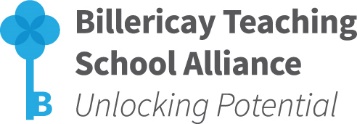 Please complete the details below for your school and your NQTs.  Following this, we will email details regarding registering on NQT Manager.  NQT(s) DetailsPlease complete the below for each NQT.Note: NQT Welcome Meeting (NQTs only) – 20 September 2018 (4:30-6:00pm).  (Venue TBC – Billericay or Mayflower High School).  NQTs MUST attendPlease return to Melanie Jones mjones@billericayschool.com NQT(s) DetailsPlease complete the below for each NQT.Note: NQT Welcome Meeting (NQTs only) – 20 September 2018 (4:30-6:00pm).  (Venue TBC – Billericay or Mayflower High School).  NQTs MUST attend.Please return to Melanie Jones mjones@billericayschool.comName of SchoolName of Headteacher EmailName of CPD LeaderEmailName of Induction Coordinator EmailBriefing & Information event for Mentors & Induction Coordinators – If you are new to Billericay TSA Induction, Mentors and Induction Co-ordinators will be required to attend one of the following sessions.  Those who attended last year, may do so again, although this is not essential.Please confirm which date will be attended (*delete as appropriate) (a) *18 July 2018   (b) *11 Sept 2018,     4:30pm to 6:00pm, venue TBC - Billericay area. Briefing & Information event for Mentors & Induction Coordinators – If you are new to Billericay TSA Induction, Mentors and Induction Co-ordinators will be required to attend one of the following sessions.  Those who attended last year, may do so again, although this is not essential.Please confirm which date will be attended (*delete as appropriate) (a) *18 July 2018   (b) *11 Sept 2018,     4:30pm to 6:00pm, venue TBC - Billericay area. Briefing & Information event for Mentors & Induction Coordinators – If you are new to Billericay TSA Induction, Mentors and Induction Co-ordinators will be required to attend one of the following sessions.  Those who attended last year, may do so again, although this is not essential.Please confirm which date will be attended (*delete as appropriate) (a) *18 July 2018   (b) *11 Sept 2018,     4:30pm to 6:00pm, venue TBC - Billericay area. Briefing & Information event for Mentors & Induction Coordinators – If you are new to Billericay TSA Induction, Mentors and Induction Co-ordinators will be required to attend one of the following sessions.  Those who attended last year, may do so again, although this is not essential.Please confirm which date will be attended (*delete as appropriate) (a) *18 July 2018   (b) *11 Sept 2018,     4:30pm to 6:00pm, venue TBC - Billericay area. Briefing & Information event for Mentors & Induction Coordinators – If you are new to Billericay TSA Induction, Mentors and Induction Co-ordinators will be required to attend one of the following sessions.  Those who attended last year, may do so again, although this is not essential.Please confirm which date will be attended (*delete as appropriate) (a) *18 July 2018   (b) *11 Sept 2018,     4:30pm to 6:00pm, venue TBC - Billericay area. 1Name of NQTEmailPhaseOption (1 or 2)Name of MentorEmail2Name of NQTEmailPhaseOption (1 or 2)Name of MentorEmail3Name of NQTEmailPhaseOption (1 or 2)Name of MentorEmail4Name of NQTEmailPhaseOption (1 or 2)Name of MentorEmail5Name of NQTEmailPhaseOption (1 or 2)Name of MentorEmail6Name of NQTEmailPhaseOption (1 or 2)Name of MentorEmail7Name of NQTEmailPhaseOption (1 or 2)Name of MentorEmail8Name of NQTEmailPhaseOption (1 or 2)Name of MentorEmail9Name of NQTEmailPhaseOption (1 or 2)Name of MentorEmail10Name of NQTEmailPhaseOption (1 or 2)Name of MentorEmail11Name of NQTEmailPhaseOption (1 or 2)Name of MentorEmail